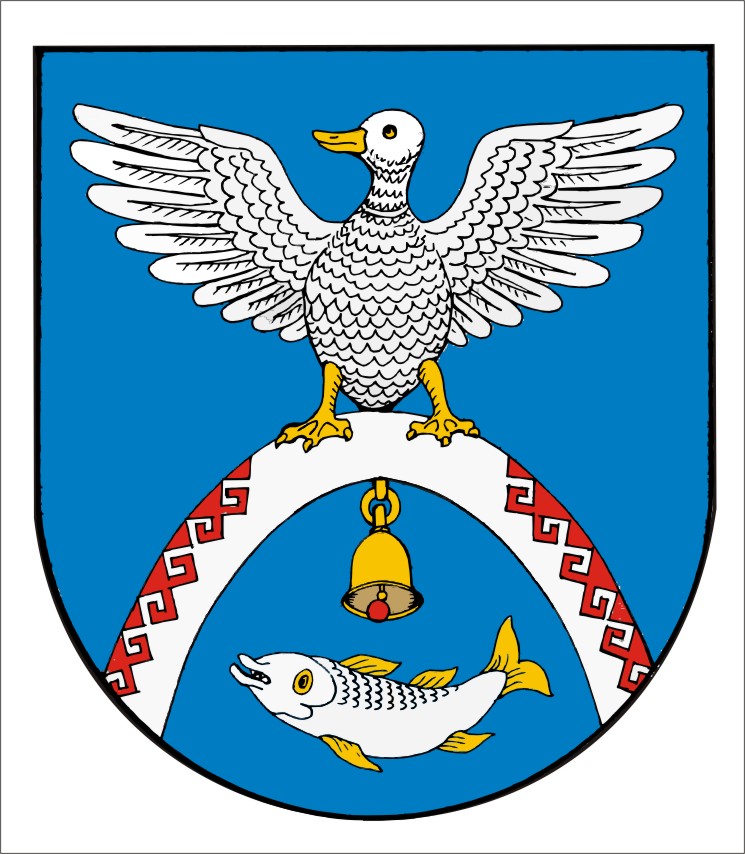 от  «23» марта 2020 г.  № 125Об утверждении перечня муниципальных программ Новоторъяльского муниципального районаВ соответствии с Федеральными законами от 06 октября 2003 года               № 131-ФЗ «Об общих принципах организации местного самоуправления в Российской Федерации» и в целях  повышения эффективности использования средств бюджета муниципального образования «Новоторъяльский муниципальный район», администрация Новоторъяльского муниципального районаПОСТАНОВЛЯЕТ:1. Утвердить прилагаемый Перечень муниципальных программ  Новоторъяльского муниципального района.2. Постановление Администрации муниципального образования «Новоторъяльский муниципальный район» от 15 августа 2013 г. № 130                       «Об утверждении перечня муниципальных программ  муниципального образования «Новоторъяльский муниципальный район» признать утратившим силу.3. Настоящее постановление обнародовать на информационном стенде  администрации Новоторъяльского муниципального района в  установленном порядке и разместить в информационно-телекоммуникационной сети «Интернет» на официальном сайте Новоторъяльского  района  http://mari-el.gov.ru/toryal/.4. Контроль за исполнением настоящего постановления возложить  на заместителя главы администрации Новоторъяльского муниципального района  Таныгину Т.А.Глава администрацииНовоторъяльского муниципального района                                     	В. БлиновУтвержденпостановлением администрацииНовоторъяльского муниципального районаот «23» марта 2020 г.  № 125Перечень муниципальных программ   Новоторъяльского муниципального районаУ ТОРЪЯЛ  МУНИЦИПАЛ  РАЙОНЫНАДМИНИСТРАЦИЙЖЕПУНЧАЛАДМИНИСТРАЦИЯНОВОТОРЪЯЛЬСКОГО МУНИЦИПАЛЬНОГО РАЙОНАПОСТАНОВЛЕНИЕкодНаименование муниципальной программыОтветственный исполнитель01Развитие образования и повышение эффективности реализации молодежной  политики  Новоторъяльского муниципального района на 2014-2025 годыОтдел образования администрации Новоторъяльского муниципального района02Развитие культуры, физической культуры и спорта, туризма и  средств массовой информации в Новоторъяльском муниципальном районе на 2014-2025 годы Отдел культуры администрации Новоторъяльского муниципального района03Развитие коммунальной, жилищной инфраструктуры, строительства, охраны окружающей среды, обеспечение безопасности и жизнедеятельности населения, комплексное развитие сельских территорий в Новоторъяльском муниципальном районе на 2014 - 2025 годы Администрация Новоторъяльского муниципального района04 Развитие экономического потенциала и формирование благоприятного инвестиционного климата в Новоторъяльском муниципальном районе на 2014-2025 годыАдминистрация Новоторъяльского муниципального района05Управление муниципальными финансами и муниципальным долгом и регулирование межбюджетных отношений в Новоторъяльском муниципальном районе на 2014-2025 годыФинансовое управление администрации Новоторъяльского муниципального района06Развитие  муниципального управления и противодействия  коррупции в Новоторъяльском муниципальном районе на 2014-2025 годыАдминистрация Новоторъяльского муниципального района07Профилактика правонарушений, патриотическое воспитание граждан и улучшение условий охраны труда в Новоторъяльском муниципальном районе на 2014-2025 годыАдминистрация Новоторъяльского муниципального района08 Дорожное хозяйство  и содержание гидротехнических сооружений в Новоторъяльском муниципальном районе на 2014-2025 годыАдминистрация Новоторъяльского муниципального района